                      Р Е П У Б Л И К А    Б Ъ Л ГА Р И Я                            МИНИСТЕРСТВО  НА  ЗДРАВЕОПАЗВАНЕТО                          РЕГИОНАЛНА  ЗДРАВНА  ИНСПЕКЦИЯ – ВРАЦАгр. Враца 3000      ул. „Черни Дрин” № 2	  тел/факс: 092/ 66 50 61     тел: 092/62 63 77    e-mail: rzi@rzi-vratsa.com   И Н Ф О Р М А Ц И Я  З А  М Е Д И И Т Еза периода 09.12.2019г. до 13.12.2019г.ЕПИДЕМИОЛОГИЧНА ОБСТАНОВКАРегистрираните остри респираторни заболявания и грип за изминалата седмица  са 75 случаи.Регистрирани са 17 случаи на други заразни заболявания: Хепатит А-5.Варицела-8.Скарлатина-3.ТБК-1.Дирекция «Надзор на заразните болести»Извършени 14 бр. епидемиологични проучвания.Проверки по текущ контрол на ЛЗ за болнична помощ-58 бр. Няма констатирани нарушения.Дирекция «Обществено здраве»През изминалата седмица са извършени 159 бр. проверки по текущ контрол. От тях по чл.56 от ЗЗ- 58 бр. Съставен 2 бр. АУАН: за нередовна ЛЗК. Извършени 10 бр. инструментални изследвания на гама-фона . Изследвани 10 бр. води по показател естествен уран и 5 бр. води по показател обща бета активност. Няма нестандартни. Дирекция «Лабораторни изследвания»Физикохимичен и микробиологичин контрол на питейните води: 42 броя проби - несъответстващи няма.ДЕЙНОСТ  НА РЗИ- ВРАЦА  ПО КОНТРОЛ  НА ТЮТЮНОПУШЕНЕТОРЗИ-Враца е осъществила е осъществила 98 проверки в 98 обекта. Проверени са 6 обекта за хранене и развлечения, 52 детски и учебни заведения, 21 лечебни и здравни заведения /АИППМП - 1,СМДЛ - 2, МБАЛ -1, МЦ - 17/ и 19 обществени места. За изминалия период на отчитане не са констатирани нарушения на въведените забрани и ограниченията на тютюнопушене в закритите и някои открити обществени места. Няма издадени предписания и актове.Д-Р ТАТЯНА ТОДОРОВАГлавен секретар на РЗИ-Враца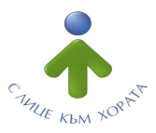 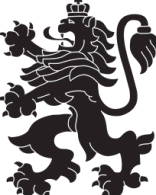 